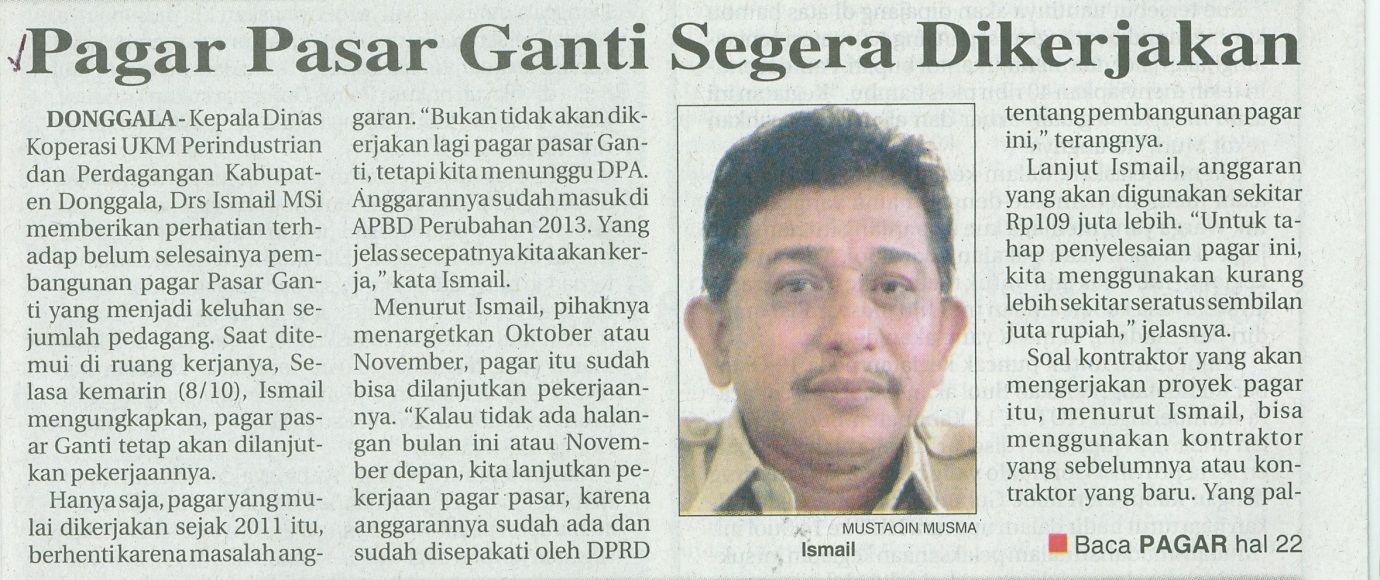 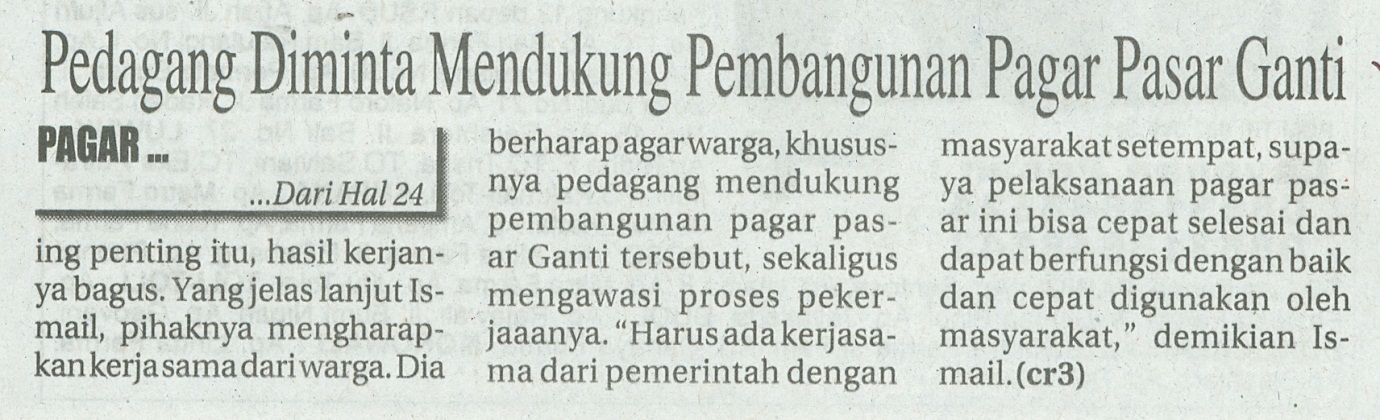 Harian    	:Radar SultengKasubaudSulteng IHari, tanggal:Rabu, 09 Oktober 2013KasubaudSulteng IKeterangan:Hal. 24 Kolom 15-18, Hal.  22 Kolom 31-33KasubaudSulteng IEntitas:Kabupaten DonggalaKasubaudSulteng I